 Толкование основных символов                            чувашских узоров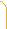     Информация взята из книги «Азбука чувашских орнаментов и эмблем». Авторами книги являются Ф.В. Искандеров, И.Ф. Искандеров, Е.Ф. Костина.    Информация взята из книги «Азбука чувашских орнаментов и эмблем». Авторами книги являются Ф.В. Искандеров, И.Ф. Искандеров, Е.Ф. Костина.    Информация взята из книги «Азбука чувашских орнаментов и эмблем». Авторами книги являются Ф.В. Искандеров, И.Ф. Искандеров, Е.Ф. Костина.    Информация взята из книги «Азбука чувашских орнаментов и эмблем». Авторами книги являются Ф.В. Искандеров, И.Ф. Искандеров, Е.Ф. Костина.